2022年6月吉日臨床研究の公開（オプトアウト）　本件は、過去に公益財団法人がん集学的治療研究財団において実施致しました臨床研究に参加された患者さん又は患者さんの代諾者の方に対し、当財団が保管しています過去の臨床研究の情報を今回の統合解析研究に用いられることについて、情報の使用拒否の機会を確保するために公開するものです。研究の公開を当財団のホームページ（https://www.jfmc.or.jp/）上で一元的に行っております。　本件について、過去の臨床研究の情報の使用拒否を希望される場合には、今回の研究には使用を致しませんので、2022年8月31日までに下記の連絡先までお申し出ください（これをオプトアウトといいます）。　ご連絡をいただかなかった場合には、ご了承いただいたものとさせていただきます。なお、過去の臨床研究に参加された患者さんには、今回の研究においても私的財産権が生じないものとさせていただきます。※本件に関する詳細な情報は、公益財団法人がん集学的治療研究財団のホームページ（https://www.jfmc.or.jp）で公開しています。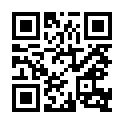 研究番号JFMC-DB2020-06研究課題名大腸癌術後補助化学療法における有害事象と予後の関連対象者及び対象期間がん集学的治療研究財団が過去に実施した5試験の大腸癌試験に参加された大腸癌治癒切除術患者さんJFMC33　大腸癌患者1071例　2005月10月～2012年9月JFMC35　大腸癌患者959例　 2006年4月～2014年3月JFMC37　大腸癌患者1304例　2008年9月～2014年12月JFMC38　大腸癌患者111例　 2009年1月～2016年12月JFMC41　大腸癌患者882例　 2010年11月～2015年3月研究に用いる情報の種類患者背景情報、病理学的情報、安全性情報、投与情報、追跡期間の情報研究に用いる情報は、匿名化された情報を使用しており、個人を特定出来る情報は含まれません。連絡先公益財団法人がん集学的治療研究財団 担当：武藤・川村住所：〒136-0071 東京都江東区亀戸1-28-6 タニビル3F電話番号：03-5627-7594　FAX番号：03-5627-7595E-mail：jfmc-dc＠jfmc.or.jp